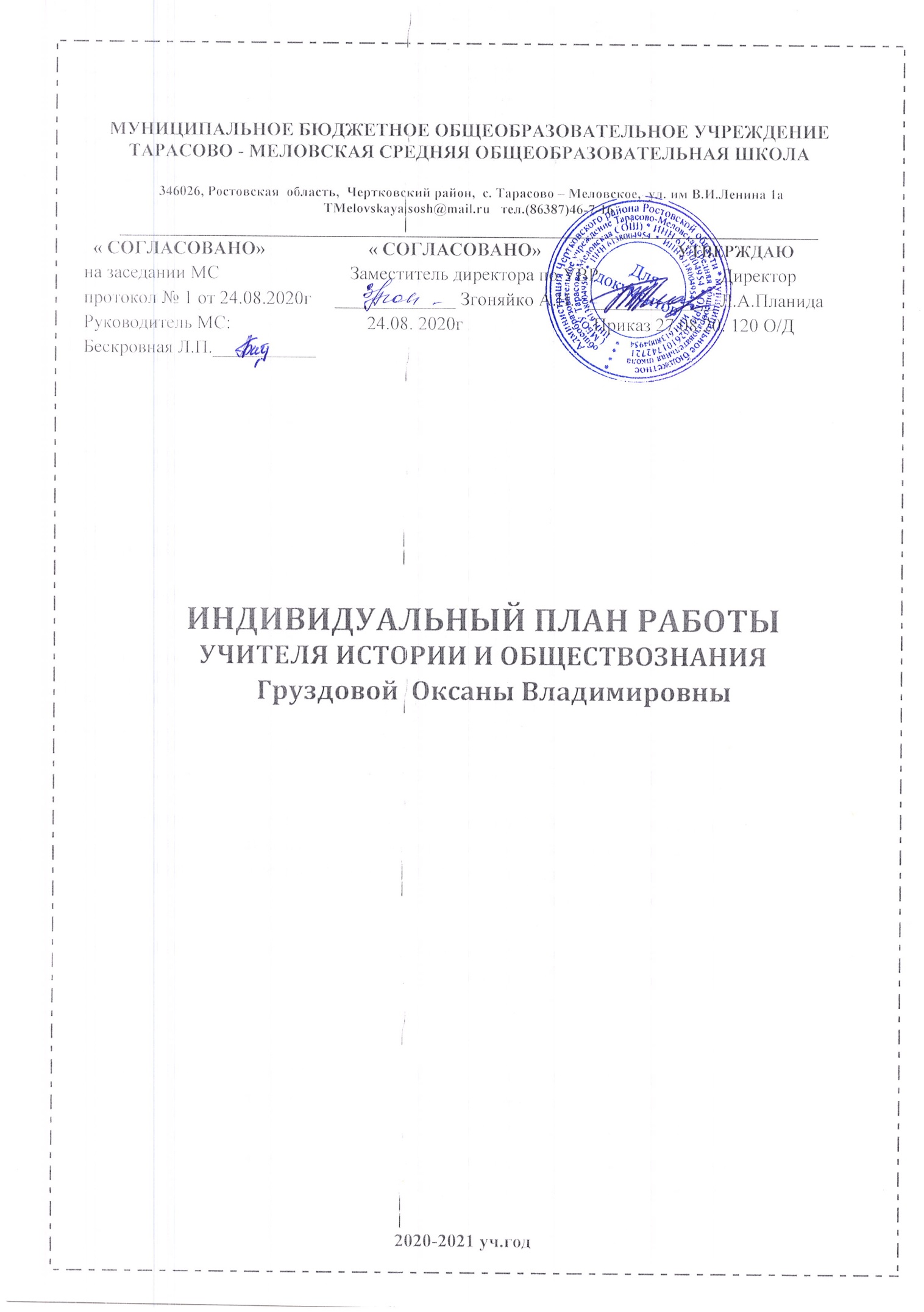 Личные данные педагогаТема профессионального самообразования: «Использование современных образовательных технологий на уроках истории и обществознания как средства развития познавательной активности обучающихся и создания условий для их самореализации».Цель: повышение качества знаний обучающихся путем непрерывного повышения уровня педагогического мастерства учителя.Задачи:1.Совершенствование форм и методов обучения истории и обществознания путём ознакомления с новыми образовательными технологиями для развития функциональной грамотности обучающихся.2. Развитие ключевых компетенций на основе внедрения современных информационно-коммуникативных технологий.Педагогическая нагрузка  учителя1.Изучение нормативно-правовых документов обеспечивающих реализацию ФГОС.2.  Разработка методических материалов, обеспечивающих реализацию ФГОС и обновление учебно-воспитательного процесса.3.      Участие в системе школьной и районной методической работы4.      Обучение на курсах в системе повышения квалификации 5. Работа с обучающимися.6.      Обобщение и распространение собственного опыта педагогической деятельности Предполагаемый результат:повышение успеваемости и уровня обученности  обучающихся по истории и обществознанию.повышение мотивации к занятиям истории и обществознания.умение обучающихся работать с потоком информации, грамотно использовать полученный материал в творческих работах.периодический  самоанализ профессиональной деятельности, отчет о результатах работы над темой на ШМС, РМО и педсоветах.разработка дидактических материалов, тестов, способствующих улучшению качества обучения в изучении предмета.1.1.ФамилияГруздова1.2.ИмяОксана1.3.ОтчествоВладимировна1.4.Место работы (полное наименование учреждения в соответствии с Уставом, с какого года работает в данном учреждении)МУНИЦИПАЛЬНОЕ БЮДЖЕТНОЕ ОБЩЕОБРАЗОВАТЕЛЬНОЕ   УЧРЕЖДЕНИЕТАРАСОВО - МЕЛОВСКАЯ СРЕДНЯЯ ОБЩЕОБРАЗОВАТЕЛЬНАЯ с 1999 года1.6.Населенный пункт (город, район)Чертковский район, с. Тарасово - Меловское1.7.Стаж (педагогический)22 года1.8.Стаж (по специальности)22 года1.9.Образование (уровень образования, наименование учреждения высшего, среднего профессионального образования, квалификация по диплому, реквизиты диплома с указанием даты выдачи)Высшее; Ростовский государственный педагогический университет; учитель истории по специальности: «История»;ИВС 0272552 от 25 декабря 2002 года.1.10.Курсы повышения квалификации.Удостоверение о повышении квалификации в институте переподготовки и повышения квалификации г. Новочеркасск «Методика преподавания истории в соответствии с ФГОС» в объеме  108 часов с 03.02.2020 по 21.02.2020г. рег.№ 41078 от 21.02.2020г.Удостоверение о повышении квалификации в институте переподготовки и повышения квалификации г. Новочеркасск «Методика преподавания обществознания в соответствии с ФГОС» в объеме  108 часов с 03.02.2020 по 21.02.2020г. рег.№ 41079 от 21.02.2020г.1.11.Квалификационная категория (имеющаяся), дата присвоенияВысшая  квалификационная  категория  от 22.02.2019   приказ № 131.№п.п.Виды работыКоличество часов в неделюКоличество часов в год1История России. Всеобщая история.      5 классИстория России. Всеобщая история.      6 классИстория России. Всеобщая история.      7 классИстория России. Всеобщая история.      8 классИстория России. Всеобщая история.      9 классИстория .                                                  10 классИстория .                                                  11 классИтого:Учебная  нагрузка по обществознаниюв 6 – 11 классах:Обществознание.                                       6 классОбществознание.                                       7 классОбществознание.                                        8 классОбществознание.                                        9 классОбществознание.                                      10 классОбществознание.                                      11 классИтого:2 часа2 часа2 часа2 часа2 часа2 часа2 часа14 часов1час1 час1 час1 час2 часа2 часа8 часов707070706870684863535353470682772.Кружок «Юный краевед»                 5-6 классы                                                              9,11 классыИтого:1 час1 час2 часа35 часов34 часа69 часов3.Внеурочные занятия: « Право и я»                                               10 класс1 час35 часовСодержание деятельностиСрокиРезультатРезультат1.ФЗ РФ № 273 «Об образовании» 2.Федеральные государственные образовательные стандарты 3. Изучение нормативно-правовых документов, регламентирующих ЕГЭ, ОГЭ, ВПР и других. В течение всего периодаИсполнение нормативных документов.Развитие правовой компетенцииИсполнение нормативных документов.Развитие правовой компетенции1.Разработка рабочих программ по истории (5-11 класс), обществознанию (6-11 класс). 2.Разработка индивидуальных и дифференцированных заданий для обучающихся. 3. Разработка заданий для самостоятельных работ, контрольных работ, тестовых работ.4. Разработка тестовых заданий для подготовки к ВПР, ОГЭ, ЕГЭ.5. Разработка рабочей программы кружковой деятельности.Ежегоднодо 01.09.В течение годаВ течение годаВ течение годаЕжегоднодо 01.09.Рабочие программы, дидактические материалыРабочие программы, дидактические материалыСодержание деятельностиСрокиРезультатРезультат1.Участие в работе районного МО по истории и обществознанию.2.Участие в работе заседаний методического совета школы.3.Проведение открытых уроков, внеклассных мероприятий в рамках предметных недель.4. Знакомство при помощи информационных ресурсов Интернета с новыми формами, методами и приёмами обучения по истории и обществознанию. 5. Изучение опыта работы учителей-предметников в сети Интернет.6. Посещение уроков коллег своей школы в рамках   обмена опытом.7. Проведение открытых уроков для коллег по работе.8. Выступление  на РМО, МС, педсовете.9. Периодическое проведение самоанализа профессиональной деятельности. В течение всего периодаРазмещение информации в сети Интернет. Конспекты открытых уроков и внеклассных мероприятий. Мониторинг  работы с одаренными детьми.Индивидуальный мониторинг по предмету.Размещение информации в сети Интернет. Конспекты открытых уроков и внеклассных мероприятий. Мониторинг  работы с одаренными детьми.Индивидуальный мониторинг по предмету.Содержание деятельностиСрокиРезультатРезультатПрохождение курсов повышения  квалификации по теме: «Методика преподавания истории и обществознания в соответствии с ФГОС» В соответствии с графикомУдостоверениеУдостоверениеСодержание деятельностиСрокиРезультатРезультат1.Организация работы с одарёнными детьми, подготовка обучающихся к участию в очных олимпиадах. 2.Участие обучающихся в очных и дистанционных олимпиадах, предметных викторинах  и конкурсах  различного уровня, 3.Работа  с обучающимися, требующими коррекции знаний. В течение всего периодаПланы работы, дипломы, грамоты,сертификаты,индивидуальный мониторинг по предметуПланы работы, дипломы, грамоты,сертификаты,индивидуальный мониторинг по предметуСодержание деятельностиСрокиРезультатРезультат1 . Участие в конференциях, семинарах, мастер-классах, вебинарах.2. Выступление  на РМО, МС,педсовете.3. Публикация материалов в научно-педагогических и методических изданиях, в том числе в сети Интернет.4. Обобщение и оформление материалов в методическую копилку школы: мастер-класс, открытые уроки, семинары.5. Участие в профессиональных конкурсах (в т.ч. дистанционных) разного уровня, грантах. В течение всего периода Методические материалы,технологические карты, грамоты, дипломы, сертификатыМетодические материалы,технологические карты, грамоты, дипломы, сертификаты